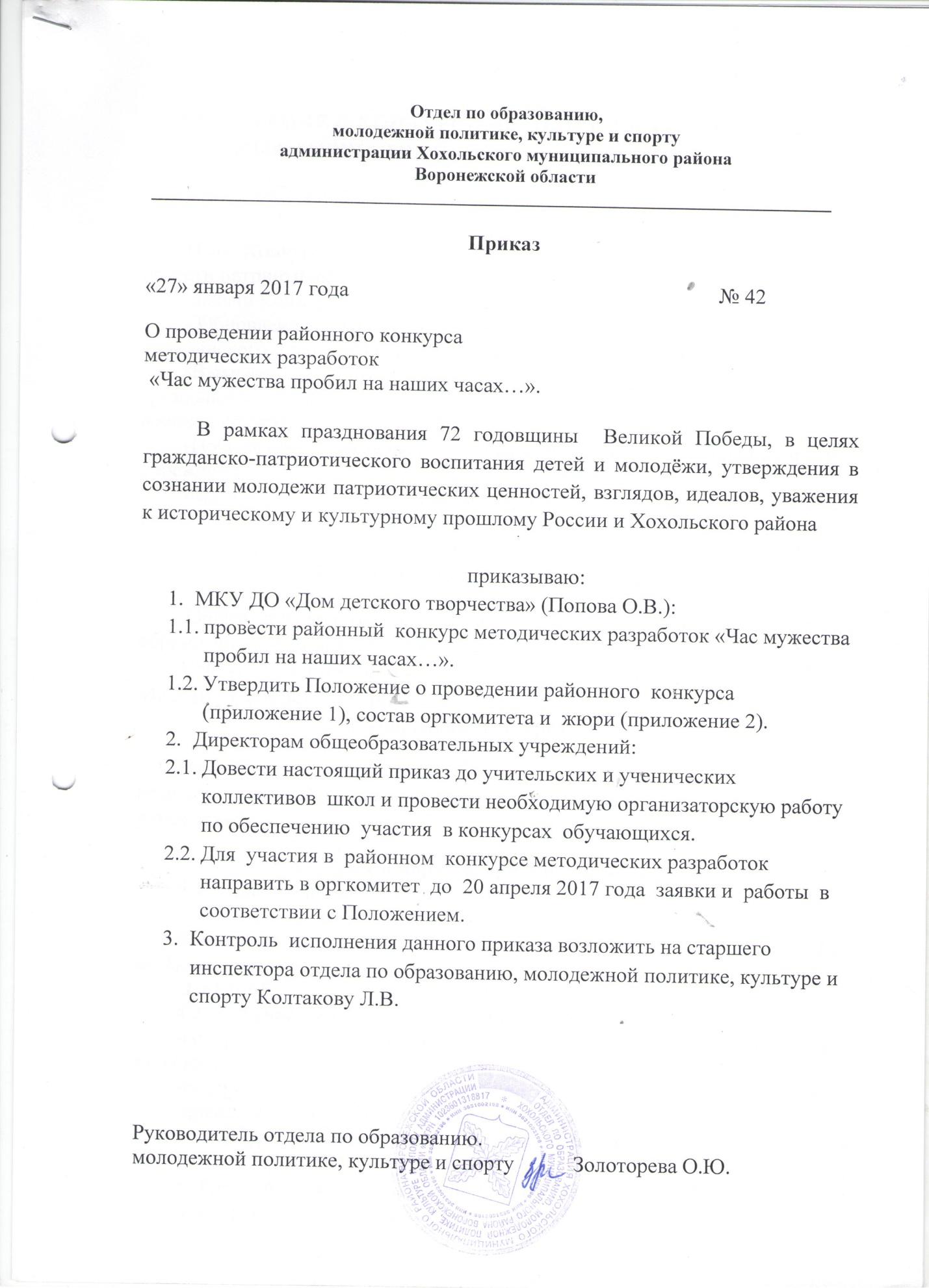 Приложение № 1ПОЛОЖЕНИЕ О КОНКУРСЕ методических разработок«Час мужества пробил на наших часах…»Общие положенияЦель Конкурса: активизация работы образовательных учреждений в области патриотического воспитания детей. Задачи Конкурса:- Обновление содержания дополнительного образования детей в области гражданского и патриотического воспитания. -Выявление инновационных форм и методов работы, направленной на гражданское и патриотическое воспитание молодежи и подготовку ее к военной службе. -Повышение творческой активности педагогов образовательных учреждений. -Выявление и представлению лучшего опыта работы в данном направлении. Организация и проведение Конкурса Общее руководство подготовкой Конкурса осуществляет отдел по образованию, молодежной политике, культуре и спорту.Непосредственное проведение районного этапа Конкурса возлагается на МКУ ДО «Дом детского творчества».                              3. Участники конкурсаНа Конкурс принимаются материалы тематических вечеров педагогических работников и педагогических коллективов образовательных учреждений.4. Время и порядок проведения Конкурса4.1. Конкурс проводится с 31 января 2017 года по20 апреля 2017 года.Работы и  принимаются до 20 апреля 2017 года в МКУ ДО «Дом детского творчества» Т.41-6-65        4.2. Для участия в Конкурсе не принимаются работы в случаях, если:-содержание представленной работы не соответствует тематике Конкурса;-содержание конкурсных работ не соответствует требованиям Конкурса;-представленная работа получала одно из призовых мест на данном или других конкурсах муниципального или областного уровня, проведенных в текущем или предыдущем годах.5. Требования к  оформлению конкурсных материалов Конкурсная работа должна иметь титульный лист.На титульном листе указываются полностью: номинация, название конкурсного материала, автор или авторский коллектив (фамилия, имя, отчество, место работы, должность, адрес, телефон автора или авторского коллектива).Материал должен быть представлен в формате Word for Windows /печатном виде/ и на электронном носителе (диске или флэш-накопителе) 
в формате Word for Windows, интервал полуторный, шрифт Times New Roman 14.Жюри оставляет за собой право отклонить от рассмотрения материалы, оформленные с нарушениями данных требований.6. Подведение итогов и награждение.	6.1. Победителям и призерам Конкурса присуждаются дипломы за 1, 2, 3 место.Приложение № 1Состав оргкомитета районного конкурса творческих работ (декоративно-прикладное творчество).Попова О.В. – директор МКУ ДО  «Дом детского творчества»;Закандыкина  О.В. – методист МКУ ДО  «Дом детского творчества»;Трепалина Л.В. – педагог МКУ ДО «Дом детского творчества»Состав жюри  районного конкурса творческих работ (декоративно-прикладное творчество).Новоселова Н.А. – заместитель руководителя отдела по образованию, молодежной политике, культуре и спортуКолтакова Л.В. – старший инспектор отдела по образованию,        молодежной политике, культуре и спорту;Попова О.В. – директор МКУ ДО «Дом детского творчества»;Бодякина Т.Н. – педагог – организатор МКУ «Центр развития образования»; Кожевникова Е.А. – методист МКУ ДО «Дом детского творчества»;